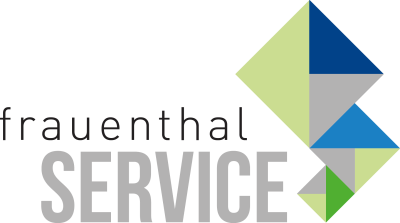 PRESSEINFORMATIONWien, im März 2021 ALVA sicher: Jetzt mit höchstem Qualitätsversprechen!ALVA, die Marke der Frauenthal Handel Gruppe, unterstreicht die Qualität der Produkte mit einer Branchen-Innovation: Alle Artikel aus den Bereichen AQUA Sanitär, ACTA Installation sowie ALEA Heizung und Klima sind ab 01.04.2021 mit einem neuen Versprechen ausgestattet: 5 Jahre Gewährleistung + Austausch-Kostenübernahme*Constantin Otto Wollenhaupt, Bereichsleiter Marketing & Markensprecher ALVA, über den neuesten Coup von Frauenthal: „Auf die Qualität von ALVA konnten sich Kunden ja immer schon verlassen. Jetzt machen wir dieses Versprechen mit 5 Jahre Gewährleistung + Austausch-Kostenübernahme* amtlich. Mit ALVA sind Kunden daher maximal sicher - vor und nach dem Kauf!“ Frauenthals Gesamtverantwortlicher für Vertrieb & Marketing, Dragan Skrebic, ist überzeugt, dass das neue ALVA-Qualitätsversprechen Kunden hilft Verkäufe zu steigern und somit noch erfolgreicher zu werden. „Jetzt haben Installateure ein zusätzliches sehr überzeugendes Argument in der Hand: Auf ALVA-Produkte ist stets Verlass. Sollte unerwartet wirklich einmal ein Gewährleistungsfall auftreten, übernimmt die Frauenthal Handel Gruppe die Reparatur oder den Austausch des Artikels*.“ *Alle Details zur ALVA 5 Jahre Gewährleistung + Austausch-Kostenübernahme finden Sie auf www.alva-haustechnik.at. Gültig ab 1.4.2021.Tipp: Anfang April sind die neuen ALVA Kataloge für Sanitär, Installation sowie für Heizung und Klima verfügbar: Umfangreicher als je zuvor und jetzt doppelt sicher, dank 5 Jahre Gewährleistung + Austausch-Kostenübernahme*.www.alva-haustechnik.at/Gewährleistungwww.frauenthal-service.at
Frauenthal Handel Gruppe / SHT / ÖAG / Kontinentale / Elektromaterial.at
Constantin Otto Wollenhaupt, M.A.
Bereichsleiter Marketing & Markensprecher ALVA, Frauenthal Handel Gruppe
M: +43 664 88526420
Constantin.WOLLENHAUPT@fts.atMag. Nina Schön
Marketing, Frauenthal Service AG
T: +43 5 07 80 2281
nina.SCHOEN@fts.at